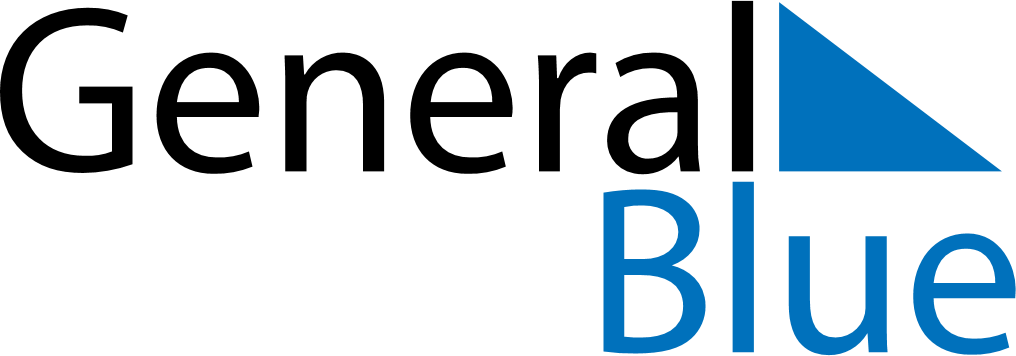 January 2020January 2020January 2020January 2020Christmas IslandChristmas IslandChristmas IslandMondayTuesdayWednesdayThursdayFridaySaturdaySaturdaySunday123445New Year’s Day67891011111213141516171818192021222324252526Chinese New YearChinese New YearAustralia Day2728293031